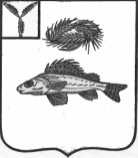    АДМИНИСТРАЦИЯЕРШОВСКОГО МУНИЦИПАЛЬНОГО   РАЙОНА САРАТОВСКОЙ ОБЛАСТИПОСТАНОВЛЕНИЕот__01.10.2018г._______   № ____723__________________г. ЕршовО   подготовке проекта межевания территории,ограниченной ул. 25 Съезда Партии, ул. 50 лет Октября,ул. Парковая и  ул. Восточная.     В соответствии со статьями 43,45,46 Градостроительного кодекса Российской Федерации, статьей 11.3 Земельного  Кодекса  Российской Федерации, правилами землепользования и застройки муниципального образования г. Ершов Ершовского муниципального района Саратовской области, утвержденных Решением Совета МО город Ершов от 29 мая 2017 года № 53-304, в целях реализации Федерального закона от 21.12.1996 г. № 159-ФЗ «О дополнительных гарантиях по социальной поддержке детей- сирот и детей оставшихся без попечения родителей», администрация Ершовского муниципального района ПОСТАНОВЛЯЕТ:      1Администрации Ершовского муниципального района Саратовской области обеспечить подготовку проекта межевания территории, ограниченной ул. 25 Съезда Партии, ул. 50 лет Октября, ул. Парковая и ул. Восточная (приложение).      2.Администрации Ершовского муниципального района Саратовской области опубликовать настоящее постановление в средствах массовой информации в течении трех дней со дня его издания в порядке, установленном для официального опубликования муниципальных правовых актов, и разместить на официальном сайте администрации Ершовского муниципального района Саратовской области.     3. Контроль за исполнением настоящего постановления возложить на первого заместителя главы администрации  Д.П. Усенина. И.о.главы администрации                                                                  Л.И.Сучкова